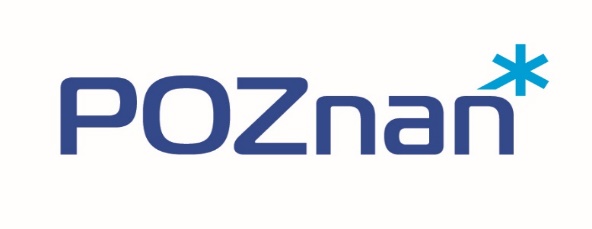 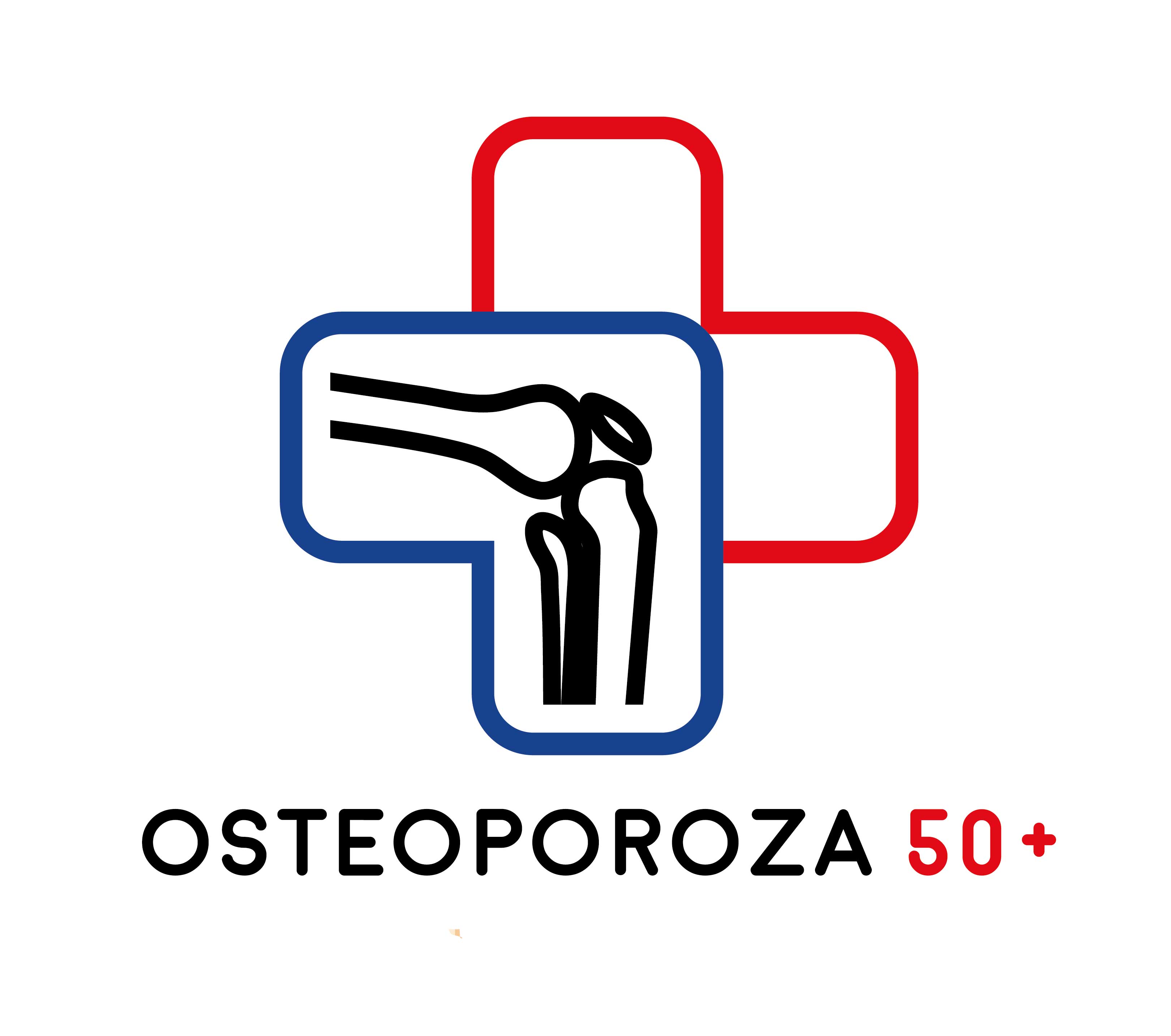 Załącznik nr 2 do Regulaminu pracy komisji konkursowejINFORMACJA Z OTWARCIA OFERTInformuję, że w dniu ……………. o godz. ……… w ……………………………………………. nastąpiło otwarcie ofert w konkursie na wybór realizatora programu polityki zdrowotnej pod nazwą: „Profilaktyka i wczesne wykrywane osteoporozy wśród kobiet w wieku 50+, zamieszkałych w Poznaniu, na lata 2021-2023”.Bezpośrednio przed otwarciem ofert organizator konkursu podał kwotę brutto, którą zamierza przeznaczyć na sfinansowanie programu polityki zdrowotnej w poszczególnych latach:na rok 2021 – kwota …………………brutto;na rok 2022 – kwota …………………brutto;na rok 2023 – kwota …………………brutto.Łączna kwota brutto na lata 2021-2023: ………………………………… Podczas otwarcia ofert organizator konkursu podał:nazwę i adres danego oferenta;cenę jego oferty;informację o kryteriach oceny ofert – formularz ofertowy i formularz kalkulacji kosztów.Zestawienie złożonych ofert:…….………………………… Podpis sporządzającego…….…………...………………………………Podpis przewodniczącej komisji konkursowejLp.Nazwa i adres oferentaCena oferty brutto w złZłożony formularz ofertowy(TAK/NIE)Złożony formularz kalkulacji kosztów(TAK/NIE)1.